	After wrapping up work on a comprehensive congressional redistricting reform proposal (SJR 5), lawmakers turned their focus to the $2.63 billion capital appropriations measure for Fiscal Years 2019 and 2020. Companion bills (HB 529 and SB 266), which were introduced in each chamber in order to expedite the process. As expected, the details of the capital budget proposal have already been hashed out between the caucuses and administration and the legislature should have no problem meeting the April 1st deadline to have the capital bill passed and signed into law. HB 529 was recently passed by the House and now heads to the Senate for further debate. 		In other legislative news, work continues on newly introduced legislation (SB 239) aimed at modifying the laws related to regional councils of government, or COGs. The bill is intended to improve transparency, conflicts of interest and reporting to the Auditor of State’s office. However, questions were raised that the bill could unintendedly exclude COG employees and staff from sovereign immunity protections. Senator Dolan, the bill’s sponsor, hosted a stakeholder meeting with the Auditor of State’s office and other interested parties to discuss concerns with the bill. Changes were then adopted by the committee as a result of that meeting.	Proponents for legislation establishing a process within the Public Utilities Commission of Ohio for determining a fair market value once public water and sewer companies are acquired received near unanimous support from the Ohio House. HB 422 was passed 93-1 with Rep. Brigid Kelly the only member opposed. The measure now heads to the Senate for further deliberation. 	Also of note, the Bureau of Workers’ Compensation (BWC) recently proposed that private employer premium rates be cut by 12% starting July 1st. The proposal would save businesses $163.5 million compared to current rates. BWC rates are already at their lowest point in more than four decades. "Ohio is in an outstanding position as the cost of workers' comp. coverage continues to fall, thanks to fewer workplace injury claims and slow-to-moderate growth in medical inflation," BWC Administrator/CEO Sarah Morrison said in a statement. "We know the less employers spend on premiums, the more they can invest in their communities and in safer work environments for their employees. And when that happens, we all benefit."Governor Kasich delivered is final state of the state address this month. Once again, Kasich broke tradition by holding the speech outside of the Statehouse. This year, Kasich chose his hometown of Westerville, just outside of Columbus. The address heavily focused on the values that influenced his seven-plus years in office. Kasich did not dwell on politics, nor did he use the speech to lay out a policy platform for his final year in office. Kasich stated that he has done the best he could while in office and vowed to “run through the tape” before departing office. Governor Kasich ended his speech by reflecting his time as an intern in the Ohio Senate and how he used to look into the governor’s office at the Statehouse. “All I’ve ever tried to do was to lift myself as far as I could go to meet the honor of that office, to lift myself to reach a little higher so I could be worthy of it.”We have been tracking the following legislation during the 132nd General Assembly: 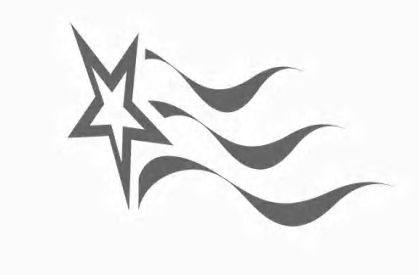 GOVERNMENTAL POLICY GROUP, INC. – PHONE: 614-461-9335FAX: 614-461-9336Coalition of Ohio Regional Districts Legislative Activities ReportMarch 2018 HB3DATAOHIO BOARD CREATION (DUFFEY M, HAGAN C) To create the DataOhio Board, to specify requirements for posting public records online, to require the Auditor of State to adopt rules regarding a uniform accounting system for public offices, to establish an online catalog of public data at data.Ohio.gov, to establish the Local Government Information Exchange Grant Program, and to make appropriations.DATAOHIO BOARD CREATION (DUFFEY M, HAGAN C) To create the DataOhio Board, to specify requirements for posting public records online, to require the Auditor of State to adopt rules regarding a uniform accounting system for public offices, to establish an online catalog of public data at data.Ohio.gov, to establish the Local Government Information Exchange Grant Program, and to make appropriations.Current Status:   12/12/2017 - REPORTED OUT, House Finance, (Third Hearing)HB26TRANSPORTATION-PUBLIC SAFETY BUDGET (MCCOLLEY R) To make appropriations for programs related to transportation and public safety for the biennium beginning July 1, 2017, and ending June 30, 2019, and to provide authorization and conditions for the operation of those programs.TRANSPORTATION-PUBLIC SAFETY BUDGET (MCCOLLEY R) To make appropriations for programs related to transportation and public safety for the biennium beginning July 1, 2017, and ending June 30, 2019, and to provide authorization and conditions for the operation of those programs.Current Status:   3/31/2017 - SIGNED BY GOVERNOR; Some provisions line-item vetoed, eff. 6/30/2017HB29MUNICIPAL WATER RESERVOIR BUFFERS (LELAND D, BOGGS K) To eliminate law authorizing the maintenance of buffers around municipal water reservoirs by contiguous property owners.MUNICIPAL WATER RESERVOIR BUFFERS (LELAND D, BOGGS K) To eliminate law authorizing the maintenance of buffers around municipal water reservoirs by contiguous property owners.Current Status:   4/25/2017 - House Energy and Natural Resources, (First Hearing)HB31CONTRACTING ADVISORY COUNCIL-ABOLITION (CUPP B) To abolish the Government Contracting Advisory Council.CONTRACTING ADVISORY COUNCIL-ABOLITION (CUPP B) To abolish the Government Contracting Advisory Council.Current Status:   11/21/2017 - SIGNED BY GOVERNOR; eff. 2/20/18HB40GOVERNMENT EXPENDITURE DATABASE (DEVER J, GREENSPAN D) To require the Treasurer of State to establish the Ohio State Government Expenditure Database.GOVERNMENT EXPENDITURE DATABASE (DEVER J, GREENSPAN D) To require the Treasurer of State to establish the Ohio State Government Expenditure Database.Current Status:   2/28/2017 - House State and Local Government, (Third Hearing)HB49OPERATING BUDGET (SMITH R) Creates FY 2018-2019 main operating budget.OPERATING BUDGET (SMITH R) Creates FY 2018-2019 main operating budget.Current Status:   8/22/2017 - Consideration of Governor's VetoHB51DEPARTMENT REVIEW SCHEDULE (FABER K) To require standing committees of the General Assembly to establish a schedule for the periodic review and sunset of state departments that are currently in the Governor's cabinet, and to require that Auditor of State performance audits be scheduled to coincide with the periodic review.DEPARTMENT REVIEW SCHEDULE (FABER K) To require standing committees of the General Assembly to establish a schedule for the periodic review and sunset of state departments that are currently in the Governor's cabinet, and to require that Auditor of State performance audits be scheduled to coincide with the periodic review.Current Status:   5/16/2017 - REPORTED OUT AS AMENDED, House State and Local Government, (Fourth Hearing)HB54STATE REVENUE OBLIGATIONS (BLESSING III L, GAVARONE T) To authorize the Treasurer of State to issue revenue obligations of the state for the purpose of making loans to qualifying public entities for their acquisition of permanent improvements through the Treasurer of State's purchase of public obligations of those qualifying entities.STATE REVENUE OBLIGATIONS (BLESSING III L, GAVARONE T) To authorize the Treasurer of State to issue revenue obligations of the state for the purpose of making loans to qualifying public entities for their acquisition of permanent improvements through the Treasurer of State's purchase of public obligations of those qualifying entities.Current Status:   9/26/2017 - BILL AMENDED, Senate Finance, (Fourth Hearing)HB69LEVY REVENUE REIMBURSEMENT (CUPP B) To require reimbursement of certain township fire and emergency medical service levy revenue forgone because of the creation of a municipal tax increment financing district.LEVY REVENUE REIMBURSEMENT (CUPP B) To require reimbursement of certain township fire and emergency medical service levy revenue forgone because of the creation of a municipal tax increment financing district.Current Status:   12/22/2017 - SIGNED BY GOVERNOR; eff. 90 daysHB103FISCAL EMERGENCY PROVISIONS (REINEKE W) To modify the composition and powers of the financial planning and supervision commission of a political subdivision that is in a state of fiscal emergency and to clarify the duties of that political subdivision.FISCAL EMERGENCY PROVISIONS (REINEKE W) To modify the composition and powers of the financial planning and supervision commission of a political subdivision that is in a state of fiscal emergency and to clarify the duties of that political subdivision.Current Status:   7/17/2017 - SIGNED BY GOVERNOR; eff. 10/17/17HB114RENEWABLE ENERGY STANDARDS (BLESSING III L) To revise the provisions governing renewable energy, energy efficiency, and peak demand reduction and to alter funding allocations under the Home Energy Assistance Program.RENEWABLE ENERGY STANDARDS (BLESSING III L) To revise the provisions governing renewable energy, energy efficiency, and peak demand reduction and to alter funding allocations under the Home Energy Assistance Program.Current Status:   1/10/2018 - Senate Energy and Natural Resources, (Fourth Hearing)HB121PIPE MATERIAL SPECIFICATIONS (EDWARDS J) To require a public authority to consider all piping materials that meet the engineering specifications for a state-funded water or waste water project.PIPE MATERIAL SPECIFICATIONS (EDWARDS J) To require a public authority to consider all piping materials that meet the engineering specifications for a state-funded water or waste water project.Current Status:   11/1/2017 - BILL AMENDED, House State and Local Government, (Fifth Hearing)HB122ESTABLISH ECONOMIC STUDY COMMITTEE (HAMBLEY S, ROGERS J) To establish a Regional Economic Development Alliance Study Committee to study the benefits and challenges involved in creating regional economic development alliances.ESTABLISH ECONOMIC STUDY COMMITTEE (HAMBLEY S, ROGERS J) To establish a Regional Economic Development Alliance Study Committee to study the benefits and challenges involved in creating regional economic development alliances.Current Status:   3/7/2018 - Senate Government Oversight and Reform, (Third Hearing)HB163PREVAILING WAGE PUBLIC IMPROVEMENT PROJECTS (ROEGNER K, RIEDEL C) To allow political subdivisions, special districts, and state institutions of higher education to elect to apply the Prevailing Wage Law to public improvement projects.PREVAILING WAGE PUBLIC IMPROVEMENT PROJECTS (ROEGNER K, RIEDEL C) To allow political subdivisions, special districts, and state institutions of higher education to elect to apply the Prevailing Wage Law to public improvement projects.Current Status:   9/19/2017 - House Economic Development, Commerce and Labor, (Second Hearing)HB180EQUAL PAY ACT (CLYDE K, HOWSE S) To require a contractor or person submitting a bid or other proposal for a state contract or a business entity applying for a grant or other economic incentive from a state agency to obtain an equal pay certificate, to require state agencies and political subdivisions to establish a job evaluation system to identify and eliminate sex-based wage disparities among classes of employees, and to prohibit an employer from retaliating against an employee who discusses the employee's salary or wage rate with another employee.EQUAL PAY ACT (CLYDE K, HOWSE S) To require a contractor or person submitting a bid or other proposal for a state contract or a business entity applying for a grant or other economic incentive from a state agency to obtain an equal pay certificate, to require state agencies and political subdivisions to establish a job evaluation system to identify and eliminate sex-based wage disparities among classes of employees, and to prohibit an employer from retaliating against an employee who discusses the employee's salary or wage rate with another employee.Current Status:   5/1/2017 - Referred to Committee House Government Accountability and OversightHB221PRIVATE PROPERTY SEWER AND WATER (HOLMES G) To expressly include, as eligible projects under the State Capital Improvements Program administered by the Ohio Public Works Commission, water and sewer laterals located on private property.PRIVATE PROPERTY SEWER AND WATER (HOLMES G) To expressly include, as eligible projects under the State Capital Improvements Program administered by the Ohio Public Works Commission, water and sewer laterals located on private property.Current Status:   2/6/2018 - House Finance, (Second Hearing)HB249RESIDENTIAL UTILITY RESELLING (DUFFEY M) To permit the Public Utilities Commission to adopt rules governing residential utility reselling.RESIDENTIAL UTILITY RESELLING (DUFFEY M) To permit the Public Utilities Commission to adopt rules governing residential utility reselling.Current Status:   2/20/2018 - House Public Utilities, (Fifth Hearing)HB254POW/MIA REMEMBERANCE (WIGGAM S) To enact the POW/MIA Remembrance Act requiring the POW/MIA flag to be displayed at certain buildings operated by the state on Armed Forces Day, Memorial Day, Flag Day, Independence Day, National POW/MIA Recognition Day, and Veterans' Day.POW/MIA REMEMBERANCE (WIGGAM S) To enact the POW/MIA Remembrance Act requiring the POW/MIA flag to be displayed at certain buildings operated by the state on Armed Forces Day, Memorial Day, Flag Day, Independence Day, National POW/MIA Recognition Day, and Veterans' Day.Current Status:   2/20/2018 - BILL AMENDED, Senate Local Government, Public Safety and Veterans Affairs, (Second Hearing)HB262INDEPENDENT BUDGET PROCESS (BUTLER, JR. J, ROMANCHUK M) To provide for the preparation of a state biennial budget independent of that submitted by the Governor and to authorize the Legislative Service Commission, upon the request of the Speaker of the House of Representatives or the President of the Senate, to arrange for an independent actuarial review of a proposed bill, specified analyses of economic policy initiatives and state benchmarking data, and a study of the state's long-range financial outlook.INDEPENDENT BUDGET PROCESS (BUTLER, JR. J, ROMANCHUK M) To provide for the preparation of a state biennial budget independent of that submitted by the Governor and to authorize the Legislative Service Commission, upon the request of the Speaker of the House of Representatives or the President of the Senate, to arrange for an independent actuarial review of a proposed bill, specified analyses of economic policy initiatives and state benchmarking data, and a study of the state's long-range financial outlook.Current Status:   6/20/2017 - Referred to Committee House Government Accountability and OversightHB267LOCAL LIABILITY-VEHICLE NEGLIGENCE (INGRAM C) To eliminate certain defenses to political subdivision liability for an employee's negligent operation of a motor vehicle and to reduce damages recoverable against a political subdivision in such actions by the contributory fault of the plaintiff or other parties.LOCAL LIABILITY-VEHICLE NEGLIGENCE (INGRAM C) To eliminate certain defenses to political subdivision liability for an employee's negligent operation of a motor vehicle and to reduce damages recoverable against a political subdivision in such actions by the contributory fault of the plaintiff or other parties.Current Status:   9/20/2017 - House Civil Justice, (Second Hearing)HB271ACCESSIBILITY LAW VIOLATION NOTICE (MCCOLLEY R, REZABEK J) To authorize an alleged aggrieved party to provide a notice of an alleged accessibility law violation in advance of filing a civil action and to establish the circumstances under which an alleged aggrieved party is entitled to attorney's fees in a civil action based on the violation.ACCESSIBILITY LAW VIOLATION NOTICE (MCCOLLEY R, REZABEK J) To authorize an alleged aggrieved party to provide a notice of an alleged accessibility law violation in advance of filing a civil action and to establish the circumstances under which an alleged aggrieved party is entitled to attorney's fees in a civil action based on the violation.Current Status:   2/28/2018 - PASSED BY HOUSE; Vote 96-0HB276THREATENING UTILITY WORKERS (REZABEK J, GREENSPAN D) To expand the offense of aggravated menacing to prohibit threatening a utility worker with intent to obstruct the operation of a utility.THREATENING UTILITY WORKERS (REZABEK J, GREENSPAN D) To expand the offense of aggravated menacing to prohibit threatening a utility worker with intent to obstruct the operation of a utility.Current Status:   2/20/2018 - Referred to Committee Senate JudiciaryHB291EMPLOYEE DISHONESTY INSURANCE (WIGGAM S) To authorize counties, townships, and municipal corporations to purchase an employee dishonesty and faithful performance of duty insurance policy, instead of a bond, for protection from loss due to the fraudulent or dishonest actions of, and the failure to perform a duty prescribed by law by, an officer, official, employee, or appointee for which a bond is required by law.EMPLOYEE DISHONESTY INSURANCE (WIGGAM S) To authorize counties, townships, and municipal corporations to purchase an employee dishonesty and faithful performance of duty insurance policy, instead of a bond, for protection from loss due to the fraudulent or dishonest actions of, and the failure to perform a duty prescribed by law by, an officer, official, employee, or appointee for which a bond is required by law.Current Status:   12/13/2017 - PASSED BY HOUSE; Vote 93-0HB298PUBLIC EMPLOYEE SICK DAYS (MERRIN D) To make changes with respect to the number of sick days provided to public employees.PUBLIC EMPLOYEE SICK DAYS (MERRIN D) To make changes with respect to the number of sick days provided to public employees.Current Status:   1/24/2018 - House State and Local Government, (Second Hearing)HB301COURT SETTLEMENT RESTRICTIONS (BUTLER, JR. J) To require the approval of the General Assembly for a state agency to agree to a consent decree or court-approved settlement agreement that would alter or prohibit the enforcement of a law of this state.COURT SETTLEMENT RESTRICTIONS (BUTLER, JR. J) To require the approval of the General Assembly for a state agency to agree to a consent decree or court-approved settlement agreement that would alter or prohibit the enforcement of a law of this state.Current Status:   2/7/2018 - House Government Accountability and Oversight, (Second Hearing)HB303SERVICE ANIMAL USE (LIPPS S, KELLY B) To prohibit places of public accommodation from preventing the use of a service animal.SERVICE ANIMAL USE (LIPPS S, KELLY B) To prohibit places of public accommodation from preventing the use of a service animal.Current Status:   10/10/2017 - House Economic Development, Commerce and Labor, (First Hearing)HB312LOCAL GOVERNMENT CREDIT CARDS (SCHURING K, GREENSPAN D) Regarding use of credit cards and debit cards by political subdivisions.LOCAL GOVERNMENT CREDIT CARDS (SCHURING K, GREENSPAN D) Regarding use of credit cards and debit cards by political subdivisions.Current Status:   3/7/2018 - Senate Government Oversight and Reform, (Second Hearing)HB342LOCAL TAX ISSUES-ELECTION DATES (MERRIN D) To permit local tax-related proposals to appear only on general and primary election ballots and not on an August special election ballot and to modify the information conveyed in election notices and ballot language for property tax levies.LOCAL TAX ISSUES-ELECTION DATES (MERRIN D) To permit local tax-related proposals to appear only on general and primary election ballots and not on an August special election ballot and to modify the information conveyed in election notices and ballot language for property tax levies.Current Status:   2/27/2018 - BILL AMENDED, House Government Accountability and Oversight, (Fourth Hearing)HB371TAXES ON UNSOLD PROPERTY (MERRIN D) To exempt from property taxation the increased value of land subdivided for residential development until construction commences or the land is sold.TAXES ON UNSOLD PROPERTY (MERRIN D) To exempt from property taxation the increased value of land subdivided for residential development until construction commences or the land is sold.Current Status:   3/1/2018 - Re-Referred to CommitteeHB380WORKERS COMP-ILLEGAL ALIENS (SEITZ B, HOUSEHOLDER L) To prohibit illegal and unauthorized aliens from receiving compensation and certain benefits under Ohio's Workers' Compensation Law.WORKERS COMP-ILLEGAL ALIENS (SEITZ B, HOUSEHOLDER L) To prohibit illegal and unauthorized aliens from receiving compensation and certain benefits under Ohio's Workers' Compensation Law.Current Status:   2/20/2018 - Referred to Committee Senate Insurance and Financial InstitutionsHB399HEALTH INSURANCE SAVINGS INCENTIVES (HENNE M, BUTLER, JR. J) To enact the Ohio Right to Shop Act to require health insurers to establish shared savings incentive programs for enrollees.HEALTH INSURANCE SAVINGS INCENTIVES (HENNE M, BUTLER, JR. J) To enact the Ohio Right to Shop Act to require health insurers to establish shared savings incentive programs for enrollees.Current Status:   11/28/2017 - Referred to Committee House Health HB413OPERS COLA ADJUSTMENT (SCHERER G) Regarding Public Employees Retirement System (PERS) annual cost-of-living adjustments granted to allowance and benefit recipients and PERS service credit for services as a nonteaching school employee of a county board of developmental disabilities.OPERS COLA ADJUSTMENT (SCHERER G) Regarding Public Employees Retirement System (PERS) annual cost-of-living adjustments granted to allowance and benefit recipients and PERS service credit for services as a nonteaching school employee of a county board of developmental disabilities.Current Status:   2/6/2018 - House Aging and Long Term Care, (Third Hearing)HB419EMERGENCY VEHICLE LIGHTS AND SIRENS (HENNE M) To modify the defense to the liability of a member of a police or fire department or emergency medical service of a political subdivision for the negligent operation of a motor vehicle in response to an emergency by requiring that the vehicle has its lights and sirens simultaneously activated.EMERGENCY VEHICLE LIGHTS AND SIRENS (HENNE M) To modify the defense to the liability of a member of a police or fire department or emergency medical service of a political subdivision for the negligent operation of a motor vehicle in response to an emergency by requiring that the vehicle has its lights and sirens simultaneously activated.Current Status:   1/31/2018 - House Civil Justice, (Second Hearing)HB422MUNICIPAL WATER-WORKS ACQUISITIONS (GINTER T, ROGERS J) To govern acquisitions of municipal water-works and sewage disposal system companies by certain larger nonmunicipal water-works or sewage disposal system companies.MUNICIPAL WATER-WORKS ACQUISITIONS (GINTER T, ROGERS J) To govern acquisitions of municipal water-works and sewage disposal system companies by certain larger nonmunicipal water-works or sewage disposal system companies.Current Status:   2/28/2018 - PASSED BY HOUSE; Vote 94-1HB460RIPARIAN BUFFERS-TAX EXEMPTION (PATTERSON J, SHEEHY M) To exempt qualifying riparian buffers in the Western Basin of Lake Erie from property taxation, to reimburse local taxing units for resulting revenue losses, and to require soil and water conservation districts to assist landowners with the creation and maintenance of riparian buffers.RIPARIAN BUFFERS-TAX EXEMPTION (PATTERSON J, SHEEHY M) To exempt qualifying riparian buffers in the Western Basin of Lake Erie from property taxation, to reimburse local taxing units for resulting revenue losses, and to require soil and water conservation districts to assist landowners with the creation and maintenance of riparian buffers.Current Status:   2/13/2018 - House Energy and Natural Resources, (Second Hearing)HB469TAX CREDIT-MIXED USE PROJECTS (SCHURING K) To authorize a nonrefundable insurance company tax credit for contributions of capital to transformational mixed use development projects.TAX CREDIT-MIXED USE PROJECTS (SCHURING K) To authorize a nonrefundable insurance company tax credit for contributions of capital to transformational mixed use development projects.Current Status:   3/7/2018 - House Government Accountability and Oversight, (Third Hearing)HB470TAX LEVY-PUBLIC LIGHTING (EDWARDS J) To authorize a property tax levy specifically to fund lighting for roads and public places.TAX LEVY-PUBLIC LIGHTING (EDWARDS J) To authorize a property tax levy specifically to fund lighting for roads and public places.Current Status:   2/20/2018 - REPORTED OUT, House State and Local Government, (Third Hearing)HB488PROPERTY TAX LEVY-BALLOT LANGUAGE (HOOD R) To modify the information conveyed in election notices and ballot language for property tax levies.PROPERTY TAX LEVY-BALLOT LANGUAGE (HOOD R) To modify the information conveyed in election notices and ballot language for property tax levies.Current Status:   2/27/2018 - House Ways and Means, (First Hearing)HB529CAPITAL APPROPRIATIONS (RYAN S) To make capital appropriations and changes to the law governing capital projects and to make reappropriations for the biennium ending June 30,2020.CAPITAL APPROPRIATIONS (RYAN S) To make capital appropriations and changes to the law governing capital projects and to make reappropriations for the biennium ending June 30,2020.Current Status:   3/7/2018 - Bills for Third ConsiderationHJR7PUBLIC SECTOR UNION PROHIBITIONS (BECKER J, RIEDEL C) Proposing to enact Section 22 of Article I of the Constitution of the State of Ohio to prohibit laws, rules, and agreements that require employees of public sector employers to join or pay dues to an employee organization and to prohibit employee organizations from representing nonmember public sector employees in employment-related matters.PUBLIC SECTOR UNION PROHIBITIONS (BECKER J, RIEDEL C) Proposing to enact Section 22 of Article I of the Constitution of the State of Ohio to prohibit laws, rules, and agreements that require employees of public sector employers to join or pay dues to an employee organization and to prohibit employee organizations from representing nonmember public sector employees in employment-related matters.Current Status:   1/16/2018 - Referred to Committee House Government Accountability and OversightHJR8PRIVATE SECTOR UNION PROHIBITIONS (BECKER J, RIEDEL C) Proposing to enact Section 22 of Article I of the Constitution of the State of Ohio to prohibit laws, rules, and agreements that require employees of private sector employers to join or pay dues to an employee organization and to prohibit employee organizations from representing nonmember private sector employees in employment-related matters.PRIVATE SECTOR UNION PROHIBITIONS (BECKER J, RIEDEL C) Proposing to enact Section 22 of Article I of the Constitution of the State of Ohio to prohibit laws, rules, and agreements that require employees of private sector employers to join or pay dues to an employee organization and to prohibit employee organizations from representing nonmember private sector employees in employment-related matters.Current Status:   1/16/2018 - Referred to Committee House Government Accountability and OversightHJR9PUBLIC CONTRACTOR WAGE PROHIBITIONS (BECKER J, RIEDEL C) Proposing to enact Section 43 of Article II of the Constitution of the State of Ohio to prohibit a public authority from requiring a contractor on a public improvement to pay the contractor's workers the prevailing rate of wages for work performed on the public improvement.PUBLIC CONTRACTOR WAGE PROHIBITIONS (BECKER J, RIEDEL C) Proposing to enact Section 43 of Article II of the Constitution of the State of Ohio to prohibit a public authority from requiring a contractor on a public improvement to pay the contractor's workers the prevailing rate of wages for work performed on the public improvement.Current Status:   1/16/2018 - Referred to Committee House Government Accountability and OversightHJR10GOVERNMENT CONTRACTS-REQUIREMENT PROHIBITIONS (BECKER J, RIEDEL C) Proposing to enact Section 2 of Article XV of the Constitution of the State of Ohio to prohibit certain requirements or prohibitions regarding labor agreements in government contracts.GOVERNMENT CONTRACTS-REQUIREMENT PROHIBITIONS (BECKER J, RIEDEL C) Proposing to enact Section 2 of Article XV of the Constitution of the State of Ohio to prohibit certain requirements or prohibitions regarding labor agreements in government contracts.Current Status:   1/16/2018 - Referred to Committee House Government Accountability and OversightHJR11COLLECTIVE BARGAINING REPRESENTATIVE ELECTIONS (BECKER J, RIEDEL C) Proposing to enact Section 12 of Article XV of the Constitution of the State of Ohio to subject any public employee collective bargaining representative to an annual election to remain certified as the exclusive representative.COLLECTIVE BARGAINING REPRESENTATIVE ELECTIONS (BECKER J, RIEDEL C) Proposing to enact Section 12 of Article XV of the Constitution of the State of Ohio to subject any public employee collective bargaining representative to an annual election to remain certified as the exclusive representative.Current Status:   1/16/2018 - Referred to Committee House Government Accountability and OversightHJR12PAYROLL DEDUCTIONS-LABOR DUES (BECKER J, RIEDEL C) Proposing to enact Section 12 of Article XV of the Constitution of the State of Ohio to prohibit dues and other fees payable to an employee organization from being deducted from the payroll check of a public employee and to prohibit those dues and fees from being used for political purposes unless authorized by the public employee.PAYROLL DEDUCTIONS-LABOR DUES (BECKER J, RIEDEL C) Proposing to enact Section 12 of Article XV of the Constitution of the State of Ohio to prohibit dues and other fees payable to an employee organization from being deducted from the payroll check of a public employee and to prohibit those dues and fees from being used for political purposes unless authorized by the public employee.Current Status:   1/16/2018 - Referred to Committee House Government Accountability and OversightSB2ENVIRONMENTAL PROTECTIONS LAWS (HITE C) To revise specified laws relating to environmental protection.ENVIRONMENTAL PROTECTIONS LAWS (HITE C) To revise specified laws relating to environmental protection.Current Status:   7/7/2017 - SIGNED BY GOVERNOR; eff. 10/6/2017SB3WORKFORCE DEVELOPMENT (BEAGLE B, BALDERSON T) To revise the laws governing the state's workforce development system, programs that may be offered by primary and secondary schools, certificates of qualification for employment, and the Opportunities for Ohioans with Disabilities Agency, and to designate the first week of May as In-Demand Jobs Week.WORKFORCE DEVELOPMENT (BEAGLE B, BALDERSON T) To revise the laws governing the state's workforce development system, programs that may be offered by primary and secondary schools, certificates of qualification for employment, and the Opportunities for Ohioans with Disabilities Agency, and to designate the first week of May as In-Demand Jobs Week.Current Status:   11/6/2017 - SIGNED BY GOVERNOR; Eff. 90 daysSB31HEALTH RULE WITHDRAW PROCESS (EKLUND J) To authorize a board of county commissioners or municipal legislative authority to elect to withdraw the county or municipal corporation from the application of any rule adopted by the Department of Health after January 1, 2014, that governs the design of household sewage treatment systems.HEALTH RULE WITHDRAW PROCESS (EKLUND J) To authorize a board of county commissioners or municipal legislative authority to elect to withdraw the county or municipal corporation from the application of any rule adopted by the Department of Health after January 1, 2014, that governs the design of household sewage treatment systems.Current Status:   10/18/2017 - BILL AMENDED, Senate Energy and Natural Resources, (Second Hearing)SB51LAKE ERIE IMPROVEMENT DISTRICT (SKINDELL M, EKLUND J) To authorize the creation of a special improvement district to facilitate Lake Erie shoreline improvement.LAKE ERIE IMPROVEMENT DISTRICT (SKINDELL M, EKLUND J) To authorize the creation of a special improvement district to facilitate Lake Erie shoreline improvement.Current Status:   9/27/2017 - Senate Energy and Natural Resources, (Fourth Hearing)SB72PREVAILING WAGE LAW (HUFFMAN M) To allow political subdivisions, special districts, and state institutions of higher education to elect to apply the Prevailing Wage Law to public improvement projects.PREVAILING WAGE LAW (HUFFMAN M) To allow political subdivisions, special districts, and state institutions of higher education to elect to apply the Prevailing Wage Law to public improvement projects.Current Status:   3/7/2017 - Referred to Committee Senate FinanceSB79STATE DEPARTMENTAL REVIEW SCHEDULE (JORDAN K) To require standing committees of the General Assembly to establish a schedule for the periodic review and sunset of state departments that are currently in the Governor's cabinet, and to require that Auditor of State performance audits be scheduled to coincide with the periodic review.STATE DEPARTMENTAL REVIEW SCHEDULE (JORDAN K) To require standing committees of the General Assembly to establish a schedule for the periodic review and sunset of state departments that are currently in the Governor's cabinet, and to require that Auditor of State performance audits be scheduled to coincide with the periodic review.Current Status:   9/12/2017 - Referred to Committee House Government Accountability and OversightSB88SUBDIVISION COMMISSIONS-FISCAL EMERGENCY (TERHAR L) To modify the composition and powers of the financial planning and supervision commission of a political subdivision that is in a state of fiscal emergency and to clarify the duties of that political subdivision.SUBDIVISION COMMISSIONS-FISCAL EMERGENCY (TERHAR L) To modify the composition and powers of the financial planning and supervision commission of a political subdivision that is in a state of fiscal emergency and to clarify the duties of that political subdivision.Current Status:   5/9/2017 - Referred to Committee House Government Accountability and OversightSB95STATE PROJECTS-PIPING MATERIALS (TERHAR L) To require a public authority to consider all piping materials that meet the engineering specifications for a state-funded water or waste water project.STATE PROJECTS-PIPING MATERIALS (TERHAR L) To require a public authority to consider all piping materials that meet the engineering specifications for a state-funded water or waste water project.Current Status:   10/25/2017 - Senate Energy and Natural Resources, (Second Hearing)SB157PUBLIC UTILITY RESELLING REGULATION (BACON K) To regulate the reselling of public utility service.PUBLIC UTILITY RESELLING REGULATION (BACON K) To regulate the reselling of public utility service.Current Status:   1/18/2018 - SUBSTITUTE BILL ACCEPTED, Senate Public Utilities, (Fourth Hearing)SB168MEDICAID EXPANSION (JORDAN K) To prohibit the Medicaid program from covering the expansion eligibility group and to require aggregate General Revenue Fund appropriations for state agencies to be reduced by specified amounts for the biennium beginning July 1, 2017, and ending on June 30, 2019.MEDICAID EXPANSION (JORDAN K) To prohibit the Medicaid program from covering the expansion eligibility group and to require aggregate General Revenue Fund appropriations for state agencies to be reduced by specified amounts for the biennium beginning July 1, 2017, and ending on June 30, 2019.Current Status:   6/28/2017 - Referred to Committee Senate FinanceSB174WAGE PROTECTIONS-FAIR ACT (TAVARES C) To enact the "Fair and Acceptable Income Required (FAIR) Act" and to revise the enforcement of the prohibitions against discrimination in the payment of wages.WAGE PROTECTIONS-FAIR ACT (TAVARES C) To enact the "Fair and Acceptable Income Required (FAIR) Act" and to revise the enforcement of the prohibitions against discrimination in the payment of wages.Current Status:   9/7/2017 - Referred to Committee Senate Transportation, Commerce and WorkforceSB239REGIONAL COUNCILS OF GOVERNMENTS (DOLAN M) To modify the law concerning regional councils of governments.REGIONAL COUNCILS OF GOVERNMENTS (DOLAN M) To modify the law concerning regional councils of governments.Current Status:   3/7/2018 - Senate Government Oversight and Reform, (Third Hearing)SB247PERS-SPOUSAL BENEFITS (DOLAN M) To require the Public Employees Retirement System to permit certain spouses of retired or deceased members to continue receiving allowances to pay for health care expenses under the System's group health care care plans.PERS-SPOUSAL BENEFITS (DOLAN M) To require the Public Employees Retirement System to permit certain spouses of retired or deceased members to continue receiving allowances to pay for health care expenses under the System's group health care care plans.Current Status:   1/17/2018 - Referred to Committee Senate Insurance and Financial InstitutionsSB250CRITICAL INFRASTRUCTURE FACILITY TRESPASS (HOAGLAND F) To prohibit criminal mischief, criminal trespass, and aggravated trespass on a critical infrastructure facility, to impose fines for organizations that are complicit in those offenses, and to impose civil liability for damage caused by trespass on a critical infrastructure facility.CRITICAL INFRASTRUCTURE FACILITY TRESPASS (HOAGLAND F) To prohibit criminal mischief, criminal trespass, and aggravated trespass on a critical infrastructure facility, to impose fines for organizations that are complicit in those offenses, and to impose civil liability for damage caused by trespass on a critical infrastructure facility.Current Status:   2/28/2018 - Referred to Committee Senate JudiciarySB266CAPITAL BUDGET (OELSLAGER S) To make capital appropriations and changes to the law governing capital projects and to make reappropriations for the biennium ending June 30, 2020.CAPITAL BUDGET (OELSLAGER S) To make capital appropriations and changes to the law governing capital projects and to make reappropriations for the biennium ending June 30, 2020.Current Status:   3/6/2018 - Senate Finance, (Third Hearing)SB268THEFT IN OFFICE PENALTIES (WILSON S) To expand the increased penalties for theft in office based on the amount of property or services stolen and to include as restitution certain audit costs of the entity that suffered the loss involved in the offense.THEFT IN OFFICE PENALTIES (WILSON S) To expand the increased penalties for theft in office based on the amount of property or services stolen and to include as restitution certain audit costs of the entity that suffered the loss involved in the offense.Current Status:   3/1/2018 - IntroducedSJR4CAPITAL IMPROVEMENTS FUNDING (SCHIAVONI J) Proposing to enact Section 2t of Article VIII of the Constitution of the State of Ohio to permit the issuance of general obligation bonds to fund sewer and water capital improvements.CAPITAL IMPROVEMENTS FUNDING (SCHIAVONI J) Proposing to enact Section 2t of Article VIII of the Constitution of the State of Ohio to permit the issuance of general obligation bonds to fund sewer and water capital improvements.Current Status:   9/6/2017 - Senate Finance, (First Hearing)